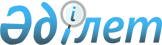 Ауданның коммуналдық мемлекеттік кәсіпорындарының таза кірісінің бір бөлігін аудару нормативін белгілеу туралыҚызылорда облысы Жалағаш ауданы әкімдігінің 2018 жылғы 29 желтоқсандағы № 294 қаулысы. Қызылорда облысының Әділет департаментінде 2019 жылғы 3 қаңтарда № 6644 болып тіркелді
      “Мемлекеттік мүлік туралы” Қазақстан Республикасының 2011 жылғы 1 наурыздағы Заңының 140-бабының 2-тармағына сәйкес Жалағаш ауданының әкімдігі ҚАУЛЫ ЕТЕДІ:
      1. Ауданның коммуналдық мемлекеттік кәсіпорындарының таза кірісінің бір бөлігін аудару нормативі осы қаулының қосымшасына сәйкес белгіленсін.
      2. Осы қаулының орындалуын бақылау жетекшілік ететін Жалағаш ауданы әкімінің орынбасарына жүктелсін.
      3. Осы қаулы алғашқы ресми жарияланған күнінен кейін күнтізбелік он күн өткен соң қолданысқа енгізіледі. Ауданның коммуналдық мемлекеттік кәсіпорындарының таза кірісінің бір бөлігін аудару нормативі
      Ауданның коммуналдық мемлекеттік кәсіпорындарының таза кірісінің бір бөлігін аудандық бюджетке аудару нормативі былайша айқындалады:
					© 2012. Қазақстан Республикасы Әділет министрлігінің «Қазақстан Республикасының Заңнама және құқықтық ақпарат институты» ШЖҚ РМК
				
      Жалағаш ауданының әкімі 

Қ. Сәрсенбаев
Жалағаш ауданы әкімдігінің 2018 жылғы 29 желтоқсандағы №294 қаулысына қосымша
таза кіріс 3000000 теңгеге дейін
таза кіріс сомасынан 5 пайыз
таза кіріс 3000001 теңгеден 50000000 теңгеге дейін
150000 теңге + 3000000 теңге мөлшердегі таза кірістен асқан сомадан 10 пайыз
таза кіріс 50000001 теңгеден 250000000 теңгеге дейін
4850000 теңге + 50000000 теңге мөлшердегі таза кірістен асқан сомадан 15 пайыз